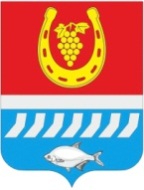 администрациЯ Цимлянского районаПОСТАНОВЛЕНИЕ__.07.2021№__г. ЦимлянскВ целях приведения нормативного правового акта Администрации Цимлянского района в соответствии с действующим законодательством,Администрация Цимлянского районаПОСТАНОВЛЯЕТ:Внести в постановление Администрации Цимлянского района от10.02.2021 № 97 «О создании комиссии по делам несовершеннолетних и защите их прав Администрации Цимлянского района» следующие изменения:Приложение № 1 дополнить пунктом следующего содержания: «13.Комиссия имеет бланк и печать со своим наименованием».Приложение № 2 изложить в новой редакции, согласно приложению к настоящему постановлению.Контроль за выполнением постановления возложить на заместителя главы Администрации Цимлянского района по социальной сфереКузину С.Н.Глава АдминистрацииЦимлянского района              В.В. СветличныйПостановление вносит сектор социальной сферыАдминистрации Цимлянского районаПриложение                                                            к постановлению АдминистрацииЦимлянского района                   от __.07.2021 № __СОСТАВкомиссии по делам несовершеннолетних и защите их прав Администрации Цимлянского районаУправляющий делами                                                                                А.В. КуликО внесении изменений в постановлениеАдминистрации Цимлянского района от10.02.2021 № 97 «О создании комиссии по делам несовершеннолетних и защите их прав Администрации Цимлянского района»Председатель комиссии:Председатель комиссии:Председатель комиссии:Кузина Светлана Николаевна-заместитель главы Администрации Цимлянского района по социальной сфере.Заместитель председателя комиссии:Заместитель председателя комиссии:Заместитель председателя комиссии:Антипов Иван Викторович-заведующий отделом образованияАдминистрации Цимлянского района.Ответственный секретарь комиссии:Ответственный секретарь комиссии:Ответственный секретарь комиссии:Белова Оксана Владимировна   -ведущий специалист-ответственный секретарь комиссии по делам несовершеннолетних и защите их прав.Члены комиссии:КучеровскаяЕлена Анатольевна-начальник управления социальной защиты населения муниципального образования «Цимлянский район» Ростовской области;БабкоЕлена Геннадьевна-главный врач муниципального бюджетного учреждения здравоохранения «Центральная районная больница» Цимлянского района;Никонова Елена Юрьевна-заведующий педиатрическим отделением муниципального бюджетного учреждения здравоохранения «Центральная районная больница» Цимлянского района (по согласованию);Полякова Татьяна Юрьевна-директор государственного учреждения «Цимлянский районный центр занятости населения» (по согласованию);Степанова Лариса Михайловна-заведующий отделом культуры Администрации Цимлянского района;Кучкин Николай Николаевич-главный специалист по физической культуре и спорту отдела культуры Администрации Цимлянского района;ЛагутинаЮлия Николаевна-ведущий специалист отдела образования Администрации Цимлянского района выполняющий функции органа опеки и попечительства;Сысоева Галина Васильевна-врач психиатр - нарколог Волгодонского филиала государственного бюджетного учрежденияРостовской области «Наркологический диспансер» (по согласованию);ЧеркесовЮрий Михайлович-начальник ОП № 5 МУ МВД России «Волгодонское» (по согласованию).Галицина Елена Павловна-старший инспектор по делам                                                        несовершеннолетних отдела полиции № 5 МУ МВД России «Волгодонское»(по согласованию);Каплина Татьяна Петровна-директор государственного бюджетного учреждения социального обслуживания населения Ростовской области «Социально- реабилитационный центр для несовершеннолетних Цимлянского района» (по согласованию);СеверинаЮлия Викторовна-старший инспектор Волгодонского межведомственного филиала федерального казенного учреждения уголовно-исполнительной инспекции главного управления федеральной службы исполнения наказаний по Ростовской области (по согласованию);АрутюнянНаталия Михайловна-ведущий специалист по молодёжной политике Администрации Цимлянского района;Климова Эльвира Михайловна-инспектор отделения по делам несовершеннолетних Сальского ЛО МВД России на транспорте (по согласованию);Дубченко Андрей Владимирович  -начальник отделения надзорной деятельности и профилактической работы по Цимлянскому району управления надзорной деятельности и профилактической работы Главного управления МЧС России по Ростовской области майор внутренней службы (по согласованию);КолоевРуслан Идрисович-руководитель следственного отдела по городу Волгодонск следственного управления Следственного комитета Российской Федерации по Ростовской области (по согласованию).